به نام ایزد  دانا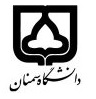 (کاربرگ طرح درس)                   تاریخ بهروز رسانی:               دانشکده     کویرشناسی                                               نیمسال دوم سال تحصیلی98-1397بودجهبندی درسمقطع: کارشناسی□  کارشناسی ارشد□  دکتری□مقطع: کارشناسی□  کارشناسی ارشد□  دکتری□مقطع: کارشناسی□  کارشناسی ارشد□  دکتری□تعداد واحد: نظری2 عملی تعداد واحد: نظری2 عملی فارسی: شناخت قابلیتها و محدودیتهای بیابانفارسی: شناخت قابلیتها و محدودیتهای بیاباننام درسپیشنیازها و همنیازها: بیابانشناسی ایران و جهانپیشنیازها و همنیازها: بیابانشناسی ایران و جهانپیشنیازها و همنیازها: بیابانشناسی ایران و جهانپیشنیازها و همنیازها: بیابانشناسی ایران و جهانپیشنیازها و همنیازها: بیابانشناسی ایران و جهانلاتین: capabilities and limitations of desertلاتین: capabilities and limitations of desertنام درسشماره تلفن اتاق: 31535554شماره تلفن اتاق: 31535554شماره تلفن اتاق: 31535554شماره تلفن اتاق: 31535554مدرس/مدرسین: احمد صادقی پورمدرس/مدرسین: احمد صادقی پورمدرس/مدرسین: احمد صادقی پورمدرس/مدرسین: احمد صادقی پورمنزلگاه اینترنتی: http://asadeghipour.profile.semnan.ac.irمنزلگاه اینترنتی: http://asadeghipour.profile.semnan.ac.irمنزلگاه اینترنتی: http://asadeghipour.profile.semnan.ac.irمنزلگاه اینترنتی: http://asadeghipour.profile.semnan.ac.irپست الکترونیکی:a.sadeghipour@semnan.ac.irپست الکترونیکی:a.sadeghipour@semnan.ac.irپست الکترونیکی:a.sadeghipour@semnan.ac.irپست الکترونیکی:a.sadeghipour@semnan.ac.irبرنامه تدریس در هفته و شماره کلاس: 3شنبه 17-15برنامه تدریس در هفته و شماره کلاس: 3شنبه 17-15برنامه تدریس در هفته و شماره کلاس: 3شنبه 17-15برنامه تدریس در هفته و شماره کلاس: 3شنبه 17-15برنامه تدریس در هفته و شماره کلاس: 3شنبه 17-15برنامه تدریس در هفته و شماره کلاس: 3شنبه 17-15برنامه تدریس در هفته و شماره کلاس: 3شنبه 17-15برنامه تدریس در هفته و شماره کلاس: 3شنبه 17-15اهداف درس: آشنایی با  پتانسیل و محدودیتهای مناطق بیابانی اهداف درس: آشنایی با  پتانسیل و محدودیتهای مناطق بیابانی اهداف درس: آشنایی با  پتانسیل و محدودیتهای مناطق بیابانی اهداف درس: آشنایی با  پتانسیل و محدودیتهای مناطق بیابانی اهداف درس: آشنایی با  پتانسیل و محدودیتهای مناطق بیابانی اهداف درس: آشنایی با  پتانسیل و محدودیتهای مناطق بیابانی اهداف درس: آشنایی با  پتانسیل و محدودیتهای مناطق بیابانی اهداف درس: آشنایی با  پتانسیل و محدودیتهای مناطق بیابانی امکانات آموزشی مورد نیاز: ویدئو پروژکتورامکانات آموزشی مورد نیاز: ویدئو پروژکتورامکانات آموزشی مورد نیاز: ویدئو پروژکتورامکانات آموزشی مورد نیاز: ویدئو پروژکتورامکانات آموزشی مورد نیاز: ویدئو پروژکتورامکانات آموزشی مورد نیاز: ویدئو پروژکتورامکانات آموزشی مورد نیاز: ویدئو پروژکتورامکانات آموزشی مورد نیاز: ویدئو پروژکتورامتحان پایانترمامتحان میانترمارزشیابی مستمر(کوئیز)ارزشیابی مستمر(کوئیز)فعالیتهای کلاسی و آموزشیفعالیتهای کلاسی و آموزشینحوه ارزشیابینحوه ارزشیابی502510101515درصد نمرهدرصد نمره - کردوانی، پرویز، 1387. کویر(نمکزار ) بزرگ مرکزی ایران و مناطق همجوار. انتشارات دانشگاه تهران.- هدین، سون. ترجمه پرویز رجبی، 1381. کویرهای ایران، انجمن آثار و مفاخر فرهنگی.- سلوتی، ساسان، 1394.  بیابان گردی در ایران. انتشارات ایران شناسی. - کردوانی، پرویز، 1387. کویر(نمکزار ) بزرگ مرکزی ایران و مناطق همجوار. انتشارات دانشگاه تهران.- هدین، سون. ترجمه پرویز رجبی، 1381. کویرهای ایران، انجمن آثار و مفاخر فرهنگی.- سلوتی، ساسان، 1394.  بیابان گردی در ایران. انتشارات ایران شناسی. - کردوانی، پرویز، 1387. کویر(نمکزار ) بزرگ مرکزی ایران و مناطق همجوار. انتشارات دانشگاه تهران.- هدین، سون. ترجمه پرویز رجبی، 1381. کویرهای ایران، انجمن آثار و مفاخر فرهنگی.- سلوتی، ساسان، 1394.  بیابان گردی در ایران. انتشارات ایران شناسی. - کردوانی، پرویز، 1387. کویر(نمکزار ) بزرگ مرکزی ایران و مناطق همجوار. انتشارات دانشگاه تهران.- هدین، سون. ترجمه پرویز رجبی، 1381. کویرهای ایران، انجمن آثار و مفاخر فرهنگی.- سلوتی، ساسان، 1394.  بیابان گردی در ایران. انتشارات ایران شناسی. - کردوانی، پرویز، 1387. کویر(نمکزار ) بزرگ مرکزی ایران و مناطق همجوار. انتشارات دانشگاه تهران.- هدین، سون. ترجمه پرویز رجبی، 1381. کویرهای ایران، انجمن آثار و مفاخر فرهنگی.- سلوتی، ساسان، 1394.  بیابان گردی در ایران. انتشارات ایران شناسی. - کردوانی، پرویز، 1387. کویر(نمکزار ) بزرگ مرکزی ایران و مناطق همجوار. انتشارات دانشگاه تهران.- هدین، سون. ترجمه پرویز رجبی، 1381. کویرهای ایران، انجمن آثار و مفاخر فرهنگی.- سلوتی، ساسان، 1394.  بیابان گردی در ایران. انتشارات ایران شناسی.منابع و مآخذ درسمنابع و مآخذ درستوضیحاتمبحثشماره هفته آموزشیتعاریف و تشریح انواع بیابان و کویر1سابقه شناخت قابلیتها و محدودیتها در زمینه های مختلف و برنامه ریزی بر اساس آن2معرفی اجمالی محدودیتها و قابلیتهای مناطق خشک و بیابانی3شیوه های استفاده از تابش و دما در بیابان4انواع منابع کانی در بیابانها و استفاده از ان5استفاده از باد و ماسه در مناطق بیابانی6منابع آب مناطق بیابانی و راههای استفاده از آن7امتحان میان ترم8محدودیتهای منابع آب، خاک و پوشش گیاهی در مناطق خشک9سازگاری با محدودیتهای منابع در مناطق بیابانی10پیامدهای استفاده نادرست از منابع محدود بیابانی11اکوتوریسم، پتانسیل کمتر شناخته شده مناطق بیابانی ایران12استفاده از منابع گیاهی ارزشمند مناطق بیابانی13عرصه های ماسه ای 14انواع تولیدات کشاورزی و دامی در نواحی خشک و بیابانی15استفاده از آبهای شور 16